Печатное средство массовой информации Тупиковского сельского поселенияХолм-Жирковского района Смоленской области«ТУПИКОВСКИЙ  ВЕСТНИК»   28 июня 2022 года  № 23 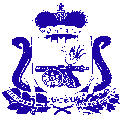 СОВЕТ ДЕПУТАТОВ ТУПИКОВСКОГО СЕЛЬСКОГО ПОСЕЛЕНИЯХОЛМ-ЖИРКОВСКОГО РАЙОНА СМОЛЕНСКОЙ ОБЛАСТИР Е Ш Е Н И Еот  24 июня  2022 года                     №  17  О      досрочном             прекращенииполномочий       депутата         Совета депутатов   Тупиковского    сельскогопоселения Холм-Жирковского районаСмоленской области  В.А. Егорова         В соответствии со статьей 131  Федерального закона от 25.12.2008г.  № 273-ФЗ «О противодействии коррупции»,  с  ч.2 ст. 28 Устава Тупиковского сельского поселения Холм-Жирковского района Смоленской области,  Совет депутатов Тупиковского сельского поселения Холм-Жирковского района Смоленской областиРЕШИЛ:Считать досрочно прекращенным с 24 июня 2022 года полномочия депутата Совета депутатов Тупиковского сельского поселения Холм-Жирковского района Смоленской области Егорова Виталия Анатольевича, в связи с  утратой  доверия.Настоящее решение вступает в силу со дня его подписания.Направить копию решения системному администратору ГАС «Выборы».Глава муниципального образованияТупиковского сельского поселенияХолм-Жирковского района Смоленской области                                                          М.В.Козел    Газета «ТУПИКОВСКИЙ ВЕСТНИК» №  23  от 28.06.2022 года. Тираж 10 экз. Распространяется бесплатно.Учредители:Совет депутатов Тупиковского сельского поселения Холм-Жирковского района Смоленской области, Администрация Тупиковского сельского поселения Холм-Жирковского района Смоленской областиНаш адрес:215675 Смоленская область, Холм-Жирковский район, ст.Владимирский Тупик ул. Пушкина, дом  6Телефон   8(48139) 2-31- 25.Номер подготовили:        Кудрявцева Н.А.  Кабанова Н.Ю.  Номер подготовили:        Кудрявцева Н.А.  Кабанова Н.Ю.  Номер подготовили:        Кудрявцева Н.А.  Кабанова Н.Ю.  